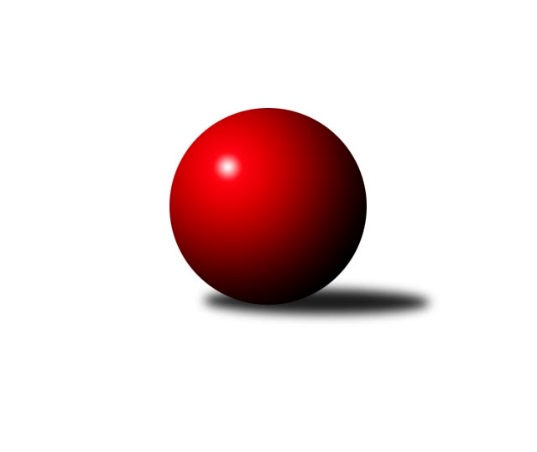 Č.18Ročník 2021/2022	5.5.2024 Západočeská divize 2021/2022Statistika 18. kolaTabulka družstev:		družstvo	záp	výh	rem	proh	skore	sety	průměr	body	plné	dorážka	chyby	1.	Kuž.Holýšov B	19	13	1	5	190 : 114 	(100.0 : 86.0)	2563	27	1753	810	35.3	2.	Loko Cheb A	19	12	0	7	172 : 132 	(112.5 : 85.5)	2560	24	1774	786	32.1	3.	TJ Dobřany	18	9	3	6	161 : 127 	(98.0 : 86.0)	2587	21	1775	812	34.8	4.	Baník Stříbro	18	10	1	7	159 : 129 	(100.0 : 80.0)	2584	21	1776	808	34.4	5.	Loko Cheb B	19	10	1	8	163 : 141 	(103.0 : 87.0)	2542	21	1756	786	30.7	6.	Kuž.Holýšov A	18	9	3	6	150 : 138 	(93.0 : 91.0)	2593	21	1790	803	38.6	7.	Sokol Útvina	18	9	2	7	136 : 152 	(73.0 : 87.0)	2560	20	1768	792	34.4	8.	Slovan K.Vary B	17	8	2	7	144 : 128 	(74.5 : 69.5)	2632	18	1797	835	30.5	9.	Kuželky Ji.Hazlov B	18	6	1	11	131 : 157 	(84.5 : 83.5)	2580	13	1775	805	35	10.	TJ Havlovice	17	6	0	11	106 : 166 	(72.0 : 94.0)	2498	12	1755	742	44.1	11.	TJ Jáchymov	17	5	0	12	104 : 168 	(70.5 : 99.5)	2528	10	1751	777	41.8	12.	KK Karlovy Vary	18	3	2	13	112 : 176 	(75.0 : 107.0)	2516	8	1748	768	37.6Tabulka doma:		družstvo	záp	výh	rem	proh	skore	sety	průměr	body	maximum	minimum	1.	Baník Stříbro	10	9	1	0	122 : 38 	(69.0 : 33.0)	2685	19	2827	2557	2.	Loko Cheb A	10	9	0	1	116 : 44 	(73.5 : 36.5)	2777	18	2915	2476	3.	Loko Cheb B	9	7	1	1	107 : 37 	(65.5 : 30.5)	2755	15	2830	2636	4.	Kuž.Holýšov B	10	7	1	2	111 : 49 	(62.0 : 44.0)	2692	15	2773	2642	5.	Sokol Útvina	9	7	1	1	93 : 51 	(39.5 : 24.5)	2567	15	2603	2528	6.	TJ Dobřany	9	6	1	2	94 : 50 	(60.0 : 44.0)	2588	13	2703	2462	7.	Kuž.Holýšov A	8	6	1	1	82 : 46 	(48.0 : 40.0)	2678	13	2734	2619	8.	TJ Havlovice	7	6	0	1	78 : 34 	(48.0 : 36.0)	2525	12	2575	2462	9.	Slovan K.Vary B	9	6	0	3	89 : 55 	(38.5 : 25.5)	2603	12	2680	2546	10.	Kuželky Ji.Hazlov B	9	4	1	4	81 : 63 	(42.0 : 36.0)	2653	9	2802	2563	11.	TJ Jáchymov	9	4	0	5	72 : 72 	(36.0 : 44.0)	2484	8	2548	2438	12.	KK Karlovy Vary	9	3	1	5	72 : 72 	(42.0 : 38.0)	2567	7	2637	2488Tabulka venku:		družstvo	záp	výh	rem	proh	skore	sety	průměr	body	maximum	minimum	1.	Kuž.Holýšov B	9	6	0	3	79 : 65 	(38.0 : 42.0)	2569	12	2742	2446	2.	TJ Dobřany	9	3	2	4	67 : 77 	(38.0 : 42.0)	2587	8	2720	2512	3.	Kuž.Holýšov A	10	3	2	5	68 : 92 	(45.0 : 51.0)	2590	8	2795	2442	4.	Slovan K.Vary B	8	2	2	4	55 : 73 	(36.0 : 44.0)	2631	6	2728	2526	5.	Loko Cheb A	9	3	0	6	56 : 88 	(39.0 : 49.0)	2567	6	2832	2440	6.	Loko Cheb B	10	3	0	7	56 : 104 	(37.5 : 56.5)	2535	6	2685	2368	7.	Sokol Útvina	9	2	1	6	43 : 101 	(33.5 : 62.5)	2559	5	2641	2469	8.	Kuželky Ji.Hazlov B	9	2	0	7	50 : 94 	(42.5 : 47.5)	2570	4	2709	2476	9.	Baník Stříbro	8	1	0	7	37 : 91 	(31.0 : 47.0)	2564	2	2664	2479	10.	TJ Jáchymov	8	1	0	7	32 : 96 	(34.5 : 55.5)	2536	2	2671	2432	11.	KK Karlovy Vary	9	0	1	8	40 : 104 	(33.0 : 69.0)	2513	1	2669	2365	12.	TJ Havlovice	10	0	0	10	28 : 132 	(24.0 : 58.0)	2494	0	2671	2407Tabulka podzimní části:		družstvo	záp	výh	rem	proh	skore	sety	průměr	body	doma	venku	1.	Kuž.Holýšov B	11	8	0	3	107 : 69 	(57.0 : 43.0)	2584	16 	4 	0 	2 	4 	0 	1	2.	Slovan K.Vary B	11	7	1	3	113 : 63 	(48.5 : 35.5)	2629	15 	5 	0 	1 	2 	1 	2	3.	Baník Stříbro	11	7	0	4	110 : 66 	(73.0 : 39.0)	2598	14 	7 	0 	0 	0 	0 	4	4.	Kuž.Holýšov A	11	6	2	3	98 : 78 	(57.5 : 54.5)	2625	14 	4 	1 	1 	2 	1 	2	5.	TJ Dobřany	11	5	3	3	97 : 79 	(53.0 : 53.0)	2578	13 	3 	1 	1 	2 	2 	2	6.	Loko Cheb B	11	6	1	4	92 : 84 	(56.0 : 56.0)	2573	13 	4 	1 	1 	2 	0 	3	7.	Loko Cheb A	11	5	0	6	81 : 95 	(54.5 : 49.5)	2570	10 	4 	0 	1 	1 	0 	5	8.	Kuželky Ji.Hazlov B	11	4	1	6	80 : 96 	(50.5 : 55.5)	2573	9 	3 	1 	1 	1 	0 	5	9.	TJ Havlovice	11	4	0	7	70 : 106 	(48.0 : 56.0)	2462	8 	4 	0 	1 	0 	0 	6	10.	Sokol Útvina	11	3	2	6	67 : 109 	(44.0 : 60.0)	2547	8 	3 	1 	1 	0 	1 	5	11.	KK Karlovy Vary	11	2	2	7	73 : 103 	(38.0 : 62.0)	2528	6 	2 	1 	2 	0 	1 	5	12.	TJ Jáchymov	11	3	0	8	68 : 108 	(44.0 : 60.0)	2524	6 	3 	0 	2 	0 	0 	6Tabulka jarní části:		družstvo	záp	výh	rem	proh	skore	sety	průměr	body	doma	venku	1.	Loko Cheb A	8	7	0	1	91 : 37 	(58.0 : 36.0)	2585	14 	5 	0 	0 	2 	0 	1 	2.	Sokol Útvina	7	6	0	1	69 : 43 	(29.0 : 27.0)	2591	12 	4 	0 	0 	2 	0 	1 	3.	Kuž.Holýšov B	8	5	1	2	83 : 45 	(43.0 : 43.0)	2581	11 	3 	1 	0 	2 	0 	2 	4.	TJ Dobřany	7	4	0	3	64 : 48 	(45.0 : 33.0)	2591	8 	3 	0 	1 	1 	0 	2 	5.	Loko Cheb B	8	4	0	4	71 : 57 	(47.0 : 31.0)	2553	8 	3 	0 	0 	1 	0 	4 	6.	Kuž.Holýšov A	7	3	1	3	52 : 60 	(35.5 : 36.5)	2610	7 	2 	0 	0 	1 	1 	3 	7.	Baník Stříbro	7	3	1	3	49 : 63 	(27.0 : 41.0)	2605	7 	2 	1 	0 	1 	0 	3 	8.	Kuželky Ji.Hazlov B	7	2	0	5	51 : 61 	(34.0 : 28.0)	2644	4 	1 	0 	3 	1 	0 	2 	9.	TJ Havlovice	6	2	0	4	36 : 60 	(24.0 : 38.0)	2567	4 	2 	0 	0 	0 	0 	4 	10.	TJ Jáchymov	6	2	0	4	36 : 60 	(26.5 : 39.5)	2535	4 	1 	0 	3 	1 	0 	1 	11.	Slovan K.Vary B	6	1	1	4	31 : 65 	(26.0 : 34.0)	2624	3 	1 	0 	2 	0 	1 	2 	12.	KK Karlovy Vary	7	1	0	6	39 : 73 	(37.0 : 45.0)	2507	2 	1 	0 	3 	0 	0 	3 Zisk bodů pro družstvo:		jméno hráče	družstvo	body	zápasy	v %	dílčí body	sety	v %	1.	Ladislav Lipták 	Loko Cheb A  	32	/	18	(89%)		/		(%)	2.	Petr Rajlich 	Loko Cheb B  	32	/	19	(84%)		/		(%)	3.	Viktor Šlajer 	Kuž.Holýšov B 	30	/	17	(88%)		/		(%)	4.	František Douša 	Loko Cheb A  	30	/	19	(79%)		/		(%)	5.	Ivan Žaloudík 	KK Karlovy Vary 	29	/	18	(81%)		/		(%)	6.	Jan Vacikar 	Baník Stříbro 	25	/	17	(74%)		/		(%)	7.	Tomáš Lukeš 	Kuž.Holýšov B 	25	/	18	(69%)		/		(%)	8.	Martin Šlajer 	Kuž.Holýšov A 	24	/	18	(67%)		/		(%)	9.	Jiří Šrek 	TJ Jáchymov 	23	/	16	(72%)		/		(%)	10.	Michael Wittwar 	Kuželky Ji.Hazlov B 	23	/	18	(64%)		/		(%)	11.	Petr Haken 	Kuželky Ji.Hazlov B 	22	/	14	(79%)		/		(%)	12.	Jan Kříž 	Sokol Útvina 	21	/	18	(58%)		/		(%)	13.	Jiří Šlajer 	Kuž.Holýšov A 	20	/	14	(71%)		/		(%)	14.	Lukáš Holý 	Slovan K.Vary B 	20	/	15	(67%)		/		(%)	15.	Petr Kučera 	TJ Dobřany 	20	/	15	(67%)		/		(%)	16.	Matěj Chlubna 	Kuž.Holýšov B 	20	/	17	(59%)		/		(%)	17.	Václav Loukotka 	Baník Stříbro 	20	/	17	(59%)		/		(%)	18.	Václav Kříž ml.	Sokol Útvina 	20	/	18	(56%)		/		(%)	19.	Michal Lohr 	TJ Dobřany 	20	/	18	(56%)		/		(%)	20.	Pavel Pivoňka 	TJ Havlovice  	19	/	15	(63%)		/		(%)	21.	Bedřich Horka 	Kuž.Holýšov B 	19	/	17	(56%)		/		(%)	22.	Dagmar Rajlichová 	Loko Cheb B  	19	/	18	(53%)		/		(%)	23.	Marcel Toužimský 	Slovan K.Vary B 	18	/	15	(60%)		/		(%)	24.	Vít Červenka 	Sokol Útvina 	18	/	16	(56%)		/		(%)	25.	Josef Dvořák 	TJ Dobřany 	18	/	17	(53%)		/		(%)	26.	Jakub Růžička 	Loko Cheb A  	18	/	17	(53%)		/		(%)	27.	Marek Smetana 	TJ Dobřany 	18	/	18	(50%)		/		(%)	28.	Lenka Pivoňková 	Loko Cheb B  	18	/	19	(47%)		/		(%)	29.	Jiří Jaroš 	Loko Cheb B  	18	/	19	(47%)		/		(%)	30.	Hana Berkovcová 	Loko Cheb B  	16	/	12	(67%)		/		(%)	31.	Kamil Bláha 	Kuželky Ji.Hazlov B 	16	/	14	(57%)		/		(%)	32.	Jiří Rádl 	TJ Havlovice  	16	/	14	(57%)		/		(%)	33.	Tomáš Beck ml.	Slovan K.Vary B 	16	/	15	(53%)		/		(%)	34.	Jana Komancová 	Kuželky Ji.Hazlov B 	16	/	15	(53%)		/		(%)	35.	Jan Čech 	Baník Stříbro 	16	/	16	(50%)		/		(%)	36.	Jan Laksar 	Kuž.Holýšov A 	16	/	16	(50%)		/		(%)	37.	Pavel Repčík 	Kuželky Ji.Hazlov B 	16	/	17	(47%)		/		(%)	38.	Lubomír Martinek 	KK Karlovy Vary 	16	/	18	(44%)		/		(%)	39.	Vlastimil Kraus 	Kuž.Holýšov B 	16	/	19	(42%)		/		(%)	40.	Vojtěch Kořan 	TJ Dobřany 	15	/	17	(44%)		/		(%)	41.	Pavel Schubert 	Loko Cheb A  	15	/	19	(39%)		/		(%)	42.	Johannes Luster 	Slovan K.Vary B 	14	/	14	(50%)		/		(%)	43.	Petr Ježek 	Kuž.Holýšov B 	14	/	16	(44%)		/		(%)	44.	Miroslav Vlček 	TJ Jáchymov 	14	/	16	(44%)		/		(%)	45.	Zdeněk Eichler 	Loko Cheb A  	14	/	19	(37%)		/		(%)	46.	Radek Cimbala 	Slovan K.Vary B 	13	/	12	(54%)		/		(%)	47.	Martin Kuchař 	TJ Jáchymov 	13	/	17	(38%)		/		(%)	48.	Tomáš Vrba 	TJ Havlovice  	13	/	17	(38%)		/		(%)	49.	Bohumil Jirka 	Kuž.Holýšov A 	12	/	6	(100%)		/		(%)	50.	David Junek 	Baník Stříbro 	12	/	7	(86%)		/		(%)	51.	Jan Myslík 	Kuž.Holýšov A 	12	/	11	(55%)		/		(%)	52.	Daniel Šeterle 	Kuž.Holýšov A 	12	/	11	(55%)		/		(%)	53.	Daniela Stašová 	Slovan K.Vary B 	12	/	12	(50%)		/		(%)	54.	Petr Čolák 	KK Karlovy Vary 	12	/	12	(50%)		/		(%)	55.	Pavel Treppesch 	Baník Stříbro 	12	/	12	(50%)		/		(%)	56.	Pavel Sloup 	TJ Dobřany 	12	/	13	(46%)		/		(%)	57.	Vítězslav Vodehnal 	KK Karlovy Vary 	12	/	14	(43%)		/		(%)	58.	Vlastimil Hlavatý 	Sokol Útvina 	12	/	15	(40%)		/		(%)	59.	Miroslav Pivoňka 	Loko Cheb B  	12	/	18	(33%)		/		(%)	60.	Stanislav Veselý 	Sokol Útvina 	11	/	18	(31%)		/		(%)	61.	Bronislava Hánělová 	KK Karlovy Vary 	10	/	10	(50%)		/		(%)	62.	Bernard Vraniak 	Baník Stříbro 	10	/	12	(42%)		/		(%)	63.	Jan Gottwald 	TJ Havlovice  	10	/	12	(42%)		/		(%)	64.	Jaroslav Dobiáš 	Sokol Útvina 	10	/	14	(36%)		/		(%)	65.	Jiří Kalista 	TJ Havlovice  	10	/	15	(33%)		/		(%)	66.	Dana Blaslová 	TJ Jáchymov 	10	/	17	(29%)		/		(%)	67.	Jan Adam 	Loko Cheb A  	9	/	19	(24%)		/		(%)	68.	Roman Chlubna 	Kuž.Holýšov B 	8	/	4	(100%)		/		(%)	69.	Milan Laksar 	Kuž.Holýšov A 	8	/	10	(40%)		/		(%)	70.	Jiří Hojsák 	KK Karlovy Vary 	8	/	12	(33%)		/		(%)	71.	Irena Živná 	TJ Jáchymov 	8	/	13	(31%)		/		(%)	72.	Jiří Nováček 	Loko Cheb B  	6	/	3	(100%)		/		(%)	73.	Luboš Špís 	TJ Dobřany 	6	/	3	(100%)		/		(%)	74.	Pavel Basl 	Baník Stříbro 	6	/	4	(75%)		/		(%)	75.	František Živný 	TJ Jáchymov 	6	/	5	(60%)		/		(%)	76.	Jiří Kubínek 	Sokol Útvina 	6	/	5	(60%)		/		(%)	77.	Jan Vank 	KK Karlovy Vary 	6	/	9	(33%)		/		(%)	78.	Vladimír Šraga 	Baník Stříbro 	6	/	11	(27%)		/		(%)	79.	Josef Nedoma 	TJ Havlovice  	6	/	11	(27%)		/		(%)	80.	Karel Smrž 	Baník Stříbro 	4	/	3	(67%)		/		(%)	81.	Marek Eisman 	TJ Dobřany 	4	/	4	(50%)		/		(%)	82.	Petr Ziegler 	TJ Havlovice  	4	/	5	(40%)		/		(%)	83.	Eva Nováčková 	Loko Cheb B  	4	/	5	(40%)		/		(%)	84.	Josef Vdovec 	Kuž.Holýšov A 	4	/	5	(40%)		/		(%)	85.	Filip Střeska 	Kuželky Ji.Hazlov B 	4	/	6	(33%)		/		(%)	86.	Ladislav Martínek 	TJ Jáchymov 	4	/	7	(29%)		/		(%)	87.	Ivana Nová 	TJ Jáchymov 	4	/	8	(25%)		/		(%)	88.	Pavel Benčík 	Kuželky Ji.Hazlov B 	4	/	14	(14%)		/		(%)	89.	Jakub Janouch 	Kuž.Holýšov A 	4	/	17	(12%)		/		(%)	90.	Libor Kupka 	KK Karlovy Vary 	3	/	2	(75%)		/		(%)	91.	Jiří Jelínek 	TJ Dobřany 	2	/	1	(100%)		/		(%)	92.	Gabriela Bartoňová 	TJ Havlovice  	2	/	1	(100%)		/		(%)	93.	Stanislav Zoubek 	Baník Stříbro 	2	/	1	(100%)		/		(%)	94.	Jakub Solfronk 	TJ Dobřany 	2	/	1	(100%)		/		(%)	95.	Václav Kříž st.	Sokol Útvina 	2	/	2	(50%)		/		(%)	96.	Pavel Pazdera 	KK Karlovy Vary 	2	/	2	(50%)		/		(%)	97.	Václav Zeman 	KK Karlovy Vary 	2	/	4	(25%)		/		(%)	98.	Ivana Lukášová 	TJ Havlovice  	2	/	4	(25%)		/		(%)	99.	Miroslav Martínek 	Kuž.Holýšov B 	2	/	4	(25%)		/		(%)	100.	Pavel Bránický 	Kuželky Ji.Hazlov B 	2	/	5	(20%)		/		(%)	101.	Petr Beseda 	Slovan K.Vary B 	2	/	10	(10%)		/		(%)	102.	Jaroslav Páv 	Slovan K.Vary B 	1	/	1	(50%)		/		(%)	103.	Jaroslav Harančík 	Baník Stříbro 	0	/	1	(0%)		/		(%)	104.	Štefan Mrenica 	TJ Jáchymov 	0	/	1	(0%)		/		(%)	105.	Pavel Feksa 	Loko Cheb B  	0	/	1	(0%)		/		(%)	106.	Martin Bezouška 	TJ Jáchymov 	0	/	1	(0%)		/		(%)	107.	Daniel Hussar 	Loko Cheb A  	0	/	1	(0%)		/		(%)	108.	Jaroslav Kovář 	TJ Jáchymov 	0	/	1	(0%)		/		(%)	109.	Luděk Stríž 	Slovan K.Vary B 	0	/	1	(0%)		/		(%)	110.	Petr Sloup 	TJ Dobřany 	0	/	1	(0%)		/		(%)	111.	Jiří Pivoňka ml.	TJ Havlovice  	0	/	1	(0%)		/		(%)	112.	Jiří Čížek 	Loko Cheb B  	0	/	1	(0%)		/		(%)	113.	Miloš Peka 	Kuželky Ji.Hazlov B 	0	/	1	(0%)		/		(%)	114.	Adolf Klepáček 	Loko Cheb B  	0	/	1	(0%)		/		(%)	115.	Štěpánka Peštová 	TJ Havlovice  	0	/	1	(0%)		/		(%)	116.	Adam Ticháček 	TJ Havlovice  	0	/	2	(0%)		/		(%)	117.	Miroslav Lukáš 	TJ Havlovice  	0	/	2	(0%)		/		(%)	118.	Miroslav Špoták 	TJ Havlovice  	0	/	2	(0%)		/		(%)	119.	Jan Bartoš 	Kuželky Ji.Hazlov B 	0	/	2	(0%)		/		(%)	120.	Josef Ženíšek 	KK Karlovy Vary 	0	/	5	(0%)		/		(%)Průměry na kuželnách:		kuželna	průměr	plné	dorážka	chyby	výkon na hráče	1.	Lokomotiva Cheb, 1-2	2701	1834	866	30.9	(450.2)	2.	Kuželky Holýšov, 1-2	2647	1814	832	36.8	(441.2)	3.	Hazlov, 1-4	2637	1809	828	36.1	(439.6)	4.	Stříbro, 1-4	2611	1797	813	37.2	(435.2)	5.	Karlovy Vary, 1-4	2572	1777	795	35.8	(428.8)	6.	TJ Dobřany, 1-2	2543	1748	794	35.0	(423.9)	7.	Sokol Útvina, 1-2	2535	1752	783	40.7	(422.6)	8.	Havlovice, 1-2	2503	1725	778	35.6	(417.3)	9.	Jáchymov, 1-2	2483	1733	750	41.5	(414.0)Nejlepší výkony na kuželnách:Lokomotiva Cheb, 1-2Loko Cheb A 	2915	18. kolo	Ladislav Lipták 	Loko Cheb A 	560	18. koloLoko Cheb A 	2872	12. kolo	Ladislav Lipták 	Loko Cheb A 	558	8. koloLoko Cheb A 	2851	16. kolo	Ladislav Lipták 	Loko Cheb A 	555	11. koloLoko Cheb A 	2848	8. kolo	Ladislav Lipták 	Loko Cheb A 	546	5. koloLoko Cheb A 	2832	5. kolo	Ladislav Lipták 	Loko Cheb A 	545	14. koloLoko Cheb B 	2830	13. kolo	Ladislav Lipták 	Loko Cheb A 	537	1. koloLoko Cheb B 	2826	9. kolo	Ivan Žaloudík 	KK Karlovy Vary	535	10. koloLoko Cheb B 	2821	10. kolo	František Douša 	Loko Cheb A 	532	18. koloLoko Cheb B 	2816	15. kolo	František Douša 	Loko Cheb A 	528	12. koloLoko Cheb A 	2816	6. kolo	Lenka Pivoňková 	Loko Cheb B 	523	15. koloKuželky Holýšov, 1-2Kuž.Holýšov B	2773	11. kolo	Matěj Chlubna 	Kuž.Holýšov B	512	2. koloKuž.Holýšov B	2742	8. kolo	Tomáš Lukeš 	Kuž.Holýšov B	509	11. koloKuž.Holýšov A	2734	13. kolo	Jiří Šlajer 	Kuž.Holýšov A	506	4. koloKuž.Holýšov A	2732	7. kolo	Martin Šlajer 	Kuž.Holýšov A	498	7. koloSlovan K.Vary B	2728	4. kolo	Matěj Chlubna 	Kuž.Holýšov B	496	7. koloKuž.Holýšov B	2722	2. kolo	Jan Kříž 	Sokol Útvina	492	15. koloKuž.Holýšov B	2721	7. kolo	Viktor Šlajer 	Kuž.Holýšov B	492	11. koloTJ Dobřany	2720	10. kolo	Jan Vacikar 	Baník Stříbro	492	4. koloKuž.Holýšov B	2712	13. kolo	Viktor Šlajer 	Kuž.Holýšov B	489	7. koloKuž.Holýšov B	2712	10. kolo	Viktor Šlajer 	Kuž.Holýšov B	486	10. koloHazlov, 1-4Kuželky Ji.Hazlov B	2802	8. kolo	Pavel Repčík 	Kuželky Ji.Hazlov B	503	8. koloKuželky Ji.Hazlov B	2754	2. kolo	Martin Šlajer 	Kuž.Holýšov A	497	6. koloKuželky Ji.Hazlov B	2730	12. kolo	Petr Haken 	Kuželky Ji.Hazlov B	490	12. koloSlovan K.Vary B	2707	2. kolo	Michael Wittwar 	Kuželky Ji.Hazlov B	483	8. koloKuž.Holýšov A	2702	6. kolo	Viktor Šlajer 	Kuž.Holýšov B	482	18. koloKuželky Ji.Hazlov B	2653	4. kolo	Jana Komancová 	Kuželky Ji.Hazlov B	481	4. koloKuž.Holýšov B	2643	18. kolo	Vít Červenka 	Sokol Útvina	480	13. koloSokol Útvina	2641	13. kolo	Kamil Bláha 	Kuželky Ji.Hazlov B	478	2. koloKuželky Ji.Hazlov B	2620	13. kolo	Tomáš Beck ml.	Slovan K.Vary B	476	2. koloBaník Stříbro	2600	15. kolo	Michael Wittwar 	Kuželky Ji.Hazlov B	475	15. koloStříbro, 1-4Baník Stříbro	2827	8. kolo	Jiří Šrek 	TJ Jáchymov	521	11. koloBaník Stříbro	2771	5. kolo	Jan Vacikar 	Baník Stříbro	511	8. koloBaník Stříbro	2733	11. kolo	David Junek 	Baník Stříbro	508	5. koloBaník Stříbro	2722	6. kolo	Jan Vacikar 	Baník Stříbro	499	18. koloBaník Stříbro	2697	10. kolo	David Junek 	Baník Stříbro	497	8. koloBaník Stříbro	2656	13. kolo	Jan Vacikar 	Baník Stříbro	487	11. koloBaník Stříbro	2641	16. kolo	Václav Loukotka 	Baník Stříbro	485	11. koloBaník Stříbro	2624	3. kolo	David Junek 	Baník Stříbro	485	10. koloBaník Stříbro	2619	18. kolo	David Junek 	Baník Stříbro	484	3. koloKuž.Holýšov A	2606	16. kolo	Václav Loukotka 	Baník Stříbro	483	5. koloKarlovy Vary, 1-4Kuželky Ji.Hazlov B	2690	14. kolo	Tomáš Lukeš 	Kuž.Holýšov B	508	5. koloSlovan K.Vary B	2680	6. kolo	Petr Haken 	Kuželky Ji.Hazlov B	487	14. koloLoko Cheb B 	2678	12. kolo	Lubomír Martinek 	KK Karlovy Vary	486	13. koloKuž.Holýšov B	2657	16. kolo	Martin Šlajer 	Kuž.Holýšov A	484	3. koloSlovan K.Vary B	2655	11. kolo	Ivan Žaloudík 	KK Karlovy Vary	481	2. koloKuž.Holýšov A	2646	3. kolo	Petr Haken 	Kuželky Ji.Hazlov B	477	9. koloKK Karlovy Vary	2637	12. kolo	Ivan Žaloudík 	KK Karlovy Vary	472	4. koloSlovan K.Vary B	2613	14. kolo	Radek Cimbala 	Slovan K.Vary B	471	18. koloKuž.Holýšov B	2605	5. kolo	Jakub Růžička 	Loko Cheb B 	469	12. koloKK Karlovy Vary	2602	13. kolo	Petr Rajlich 	Loko Cheb B 	467	6. koloTJ Dobřany, 1-2TJ Dobřany	2703	12. kolo	Jiří Šrek 	TJ Jáchymov	482	4. koloTJ Dobřany	2661	4. kolo	Michal Lohr 	TJ Dobřany	469	17. koloTJ Dobřany	2637	5. kolo	Petr Rajlich 	Loko Cheb B 	463	1. koloTJ Dobřany	2600	17. kolo	Josef Vdovec 	Kuž.Holýšov A	463	5. koloTJ Dobřany	2599	14. kolo	Marek Smetana 	TJ Dobřany	462	12. koloTJ Dobřany	2578	9. kolo	Tomáš Lukeš 	Kuž.Holýšov B	462	12. koloTJ Jáchymov	2553	4. kolo	Vojtěch Kořan 	TJ Dobřany	461	12. koloTJ Dobřany	2539	7. kolo	Vojtěch Kořan 	TJ Dobřany	461	4. koloSokol Útvina	2528	7. kolo	Josef Dvořák 	TJ Dobřany	456	12. koloLoko Cheb B 	2526	1. kolo	Ladislav Lipták 	Loko Cheb A 	454	15. koloSokol Útvina, 1-2Sokol Útvina	2603	14. kolo	Jan Kříž 	Sokol Útvina	480	1. koloSokol Útvina	2588	18. kolo	Václav Kříž ml.	Sokol Útvina	466	3. koloTJ Dobřany	2583	18. kolo	Jan Kříž 	Sokol Útvina	465	5. koloSlovan K.Vary B	2576	5. kolo	Vlastimil Hlavatý 	Sokol Útvina	458	18. koloSokol Útvina	2572	6. kolo	Vít Červenka 	Sokol Útvina	457	5. koloSokol Útvina	2565	12. kolo	Jan Kříž 	Sokol Útvina	456	6. koloSokol Útvina	2564	5. kolo	Václav Kříž ml.	Sokol Útvina	456	16. koloSokol Útvina	2563	8. kolo	Matěj Chlubna 	Kuž.Holýšov B	455	3. koloSokol Útvina	2562	1. kolo	Luboš Špís 	TJ Dobřany	454	18. koloSokol Útvina	2558	16. kolo	Jan Kříž 	Sokol Útvina	451	18. koloHavlovice, 1-2TJ Havlovice 	2575	10. kolo	Irena Živná 	TJ Jáchymov	460	18. koloTJ Havlovice 	2563	14. kolo	Michael Wittwar 	Kuželky Ji.Hazlov B	456	10. koloTJ Havlovice 	2561	6. kolo	Petr Kučera 	TJ Dobřany	455	6. koloTJ Havlovice 	2516	9. kolo	Jiří Rádl 	TJ Havlovice 	454	14. koloKuželky Ji.Hazlov B	2513	10. kolo	Tomáš Lukeš 	Kuž.Holýšov B	452	14. koloTJ Dobřany	2512	6. kolo	Ivana Lukášová 	TJ Havlovice 	452	10. koloLoko Cheb B 	2510	3. kolo	Viktor Šlajer 	Kuž.Holýšov B	450	14. koloTJ Havlovice 	2506	16. kolo	Petr Ziegler 	TJ Havlovice 	450	9. koloTJ Havlovice 	2495	3. kolo	Pavel Pivoňka 	TJ Havlovice 	448	10. koloKK Karlovy Vary	2488	16. kolo	Pavel Pivoňka 	TJ Havlovice 	446	3. koloJáchymov, 1-2TJ Dobřany	2610	16. kolo	Petr Haken 	Kuželky Ji.Hazlov B	474	5. koloLoko Cheb A 	2548	17. kolo	Matěj Chlubna 	Kuž.Holýšov B	473	1. koloTJ Jáchymov	2548	9. kolo	Martin Šlajer 	Kuž.Holýšov A	467	12. koloSlovan K.Vary B	2526	9. kolo	Ivan Žaloudík 	KK Karlovy Vary	465	3. koloTJ Jáchymov	2522	12. kolo	Vojtěch Kořan 	TJ Dobřany	462	16. koloKuž.Holýšov A	2522	12. kolo	Miroslav Vlček 	TJ Jáchymov	459	9. koloKuž.Holýšov B	2499	1. kolo	Martin Kuchař 	TJ Jáchymov	458	16. koloTJ Jáchymov	2496	3. kolo	Dana Blaslová 	TJ Jáchymov	455	12. koloKuželky Ji.Hazlov B	2494	5. kolo	Ladislav Lipták 	Loko Cheb A 	452	17. koloTJ Jáchymov	2485	14. kolo	Michael Wittwar 	Kuželky Ji.Hazlov B	447	5. koloČetnost výsledků:	8.0 : 8.0	7x	7.0 : 9.0	2x	6.0 : 10.0	13x	5.0 : 11.0	1x	4.0 : 12.0	9x	2.0 : 14.0	2x	16.0 : 0.0	6x	15.0 : 1.0	1x	14.0 : 2.0	22x	13.0 : 3.0	5x	12.0 : 4.0	21x	11.0 : 5.0	1x	10.0 : 6.0	18x